文章主标题一级标题姓名1，姓名21排第一的作者对应单位  省份市区
2排第二的作者对应单位  省份市区【摘要】1.摘要的字数：摘要字数要求在300～400字之间。2.摘要的基本规范：(1)应以第三人称写作。摘要是完整的短文，具有独立性，可以单独使用。即使不看论文全文的内容，仍然可以理解论文的主要内容，作者的新观点和想法以及论文所要实现的目的，采取的方法，研究的结果与结论。(2)叙述完整，突出逻辑性，短文结构要合理。(3)文字简明扼要，不容赘言，采用直接表述的方法，不使用不必要的文学修饰，做到用最少的文字提供最大的信息量。(4)摘要中不使用特殊字符，图表以及由特殊字符组成的数学表达式，不能列举例证。3.摘要的内容构成要素：目的，方法，对象和结论称为摘要的四要素。(1)目的:毕业论文研究的范围，目的，重要性。(2)方法:毕业论文的使用了哪些研究方法。(3)成果:陈述毕业论文研究成果。(4)结论:通过对问题的研究所得出的重要结论及主要观点。【关键词】关键词；反映论文主题概念的词或词组；每篇可选3~8个；多个关键词之间用分号分隔，按词条的外延（概念范围）层次从大到小排列The main title of the article first-level titleName1, Name21The top author corresponds to the unit province city
2The second-ranked author corresponds to the province/city area【Abstract】1. The number of words in the abstract: The number of words in the abstract should be between 300 and 400 words. 2. The basic specifications of the abstract: (1) It should be written in the third person. The abstract is a complete short essay, independent, and can be used alone. Even if you don’t read the full text of the paper, you can still understand the main content of the paper, the author’s new views and ideas, the purpose of the paper, the methods adopted, the results and conclusions of the research. (2) The narrative is complete and logical, and the structure of the essay should be reasonable. (3) The text is concise and concise, does not allow for redundancy, adopts the method of direct expression, does not use unnecessary literary modification, so as to provide the largest amount of information with the least text. (4) Special characters are not used in the abstract, diagrams and mathematical expressions composed of special characters cannot be cited. 3. The content elements of the abstract: purpose, method, object and conclusion are called the four elements of the abstract. (1) Purpose: The scope, purpose and importance of the graduation thesis research. (2) Methods: Which research methods were used in the graduation thesis? (3) Achievements: State the research results of the graduation thesis. (4) Conclusion: The important conclusions and main opinions drawn through the research of the problem.【Keywords】Keywords; words or phrases that reflect the concept of the thesis; 3~8 for each article; multiple keywords are separated by semicolons, arranged in descending order according to the extension (concept range) level of the entry1 格式要求1.1 各级标题的字体要求以上模板只呈现了研究文章的内容框架及一、级标题黑体五号字体。二级标题文字要求是楷体五号字体，且首行缩进两字符、行距16磅；三、四级标题及正文要求是宋体（正文）五号字体，首行缩进两字符、行距16磅。如下表所示：1.2 标题序号写作的几个注意事项（1）二级标题后面一般用实心小圆点，而不是顿号，有特殊规定的除外。（2）三级标题和四级标题的（）后面不要再加顿号。（3）若文章中只有一、二级标题，也可以用阿拉伯数字加实心小圆点，即上述三级标题的形式，表示二级标题。（4）整篇文章所使用标题的等级要统一。不能一部分二级标题用括号内横“一”即“（一）”，一部分二级标题用阿拉伯数字加实心小圆点即“1.”的不同形式表示。（5）标题一般不超过五级。五级标题使用圆圈加阿拉伯数字时，要注意避免与这种形式的注释相混淆。（6）作为标题要单独成行。（7）单独成行的标题后面，不添加任何标点符号。即使前面有逗号或顿号等标点，最后结束时也不加句号、问号、叹号等结束符号。（8）各级标题之间可使用不同的字体或字号以示区别。一般一级标题的字号最大，二级次之，最末一级标题与正文字号相同。1.3 序次语之后的标点用法（1）“第”“其”字头序次语，或“首先”“其次”“最后”等做序次语时，后用逗号。（2）不带括号的汉字数字或“天干地支”做序次语时，后用顿号。（3）不带括号的阿拉伯数字、拉丁字母或罗马数字做序次语时，后面用下脚点（该符号属于外文的标点符号)。（4）加括号的序次语后面不用任何点号。（5）阿拉伯数字与下脚点结合表示章节关系的序次语末尾不用任何点号。（6）用于章节、条款的序次语后宜用空格表示停顿。（7）序次简单、叙述性较强的序次语后不用标点符号。（8）同类数字形式的序次语，带括号的通常位于不带括号的下一层。通常第一层是带有顿号的汉字数字；第二层是带括号的汉字数字；第三层是带下脚点的阿拉伯数字；第四层是带括号的阿拉伯数字。再往下可以是带圈的阿拉伯数字或小写拉丁字母。一般可根据文章特点选择从某一层序次语开始行文，选定之后应顺着序次语的层次向下行文，但使用层次较低的序次语之后不宜反过来再使用层次更高的序次语。示例：1 ……1.1 ……(1) ……①/a……1.4 文章中的表格应有表头（含表序和表名），表头置于表格正上方居中位置，且依序连续编号，标注形式为：表1、表2、表3。表头及表格内的文本字号比正文字号小一号，表头加粗。1.5 文章中的图应有图题（含图序和图名），图题位于图正下方居中位置，且应依序连续编号，编号格式为：图1、图2、图3。图题的字号比正文字号小一号，并加粗。1.6 在文章之中，凡是引用他人的文章、论文等文献中的观点、数据、材料和成果等，都应按本论文中引用先后顺序排列，文中标明参考文献的顺序号或引文作者姓名。每篇参考文献按篇名、作者、文献出处排列。文献英文字母缩写分别为：专著[M]，论文集[C]，报纸文章[N]，期刊文章[J]，学位论文[D]，文章[R]，标准[S]，专利[P]，论文集中的析出文献[A]，数据库[DB]，计算机[CP]，电子公告[EB]，互联网[OL]，光盘[CD]，磁带[MT]，磁盘[DK]。范例如下：（1）专著、论文集、学位论文、文章[序号]主要责任者.文献题名[文献类型标识].出版地：出版者，出版年.起止页码（可选）.如：[1]刘国钧，陈绍业.图书馆目录[M].北京：高等教育出版社，1957.15-18．（2）期刊文章[序号]主要责任者.文献题名[J] .刊名，年，卷（期）：起止页码。如：[2]何龄修．读顾城《南明史》[J]．中国史研究，1998，(3):167-173．（3）论文集中的析出文献[序号]析出文献主要责任者.析出文献题名[A].原文献主要责任者（可选）.原文献题名[C].出版地：出版者，出版年：起止页码.如：[4]钟文发.非线性规划在可燃毒物配置中的应用[A].赵炜.运筹学的理论与应用--中国运筹学会论文集[C].西安：西安电子科技大学出版社，1996：8-10.（4）报纸文章[序号]主要责任者.文献题名[N].报纸名，出版日期（版次).如：[5]谢希德.创造学习的新思路[N].人民日报，1998-12-25（10).（5）电子资源[序号] 主要责任者. 题名：其他题名信息[ 文献类型标识/文献载体标识]（任选）. 出版地：出版者，出版年：引文页码（更新或修改日期）[ 引用日期].获取和访问路径. 数字对象唯一标识符.如：[1] 中国互联网络信息中心.第29次中国互联网络发展现状统计文章[R/OL]. (2012-01-16) [2013-03-26]. http://www. cnnic.net.cn/hlwfzyj/hlwxzbg/201201/P020120709345264469680.pdf.参考文献附录2 格式要求与示例一相比，本示例将研究文章分成了四个部分，第一、二、三、四部分标题格式为：宋体（正文）、五号、行距16磅；其他部分的要求同示例一。参考文献作者，姓名,等.文章中文标题[J].期刊名称, 2020(1)：14-21.作者，姓名,等.文章中文标题[J].期刊名称, 2020(1)：14-21.作者，姓名,等.文章中文标题[J].期刊名称, 2020(1)：14-21.作者，姓名,等.文章中文标题[J].期刊名称, 2020(1)：14-21.作者，姓名,等.文章中文标题[J].期刊名称, 2020(1)：14-21.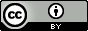 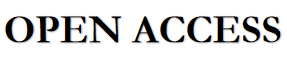 一级标题1（阿拉伯数字）二级标题1.1（两个阿拉伯数字之间加一个实心小圆点）三级标题（1）（阿拉伯数字外加括号）四级标题1）或①